1 октября 2021 г.ДЕНЬ ПОЖИЛОГО ЧЕЛОВЕКАПервого октября – День пожилого человека. Наши дети приготовили для них видеопоздравление и разослали своим бабушкам и дедушкам.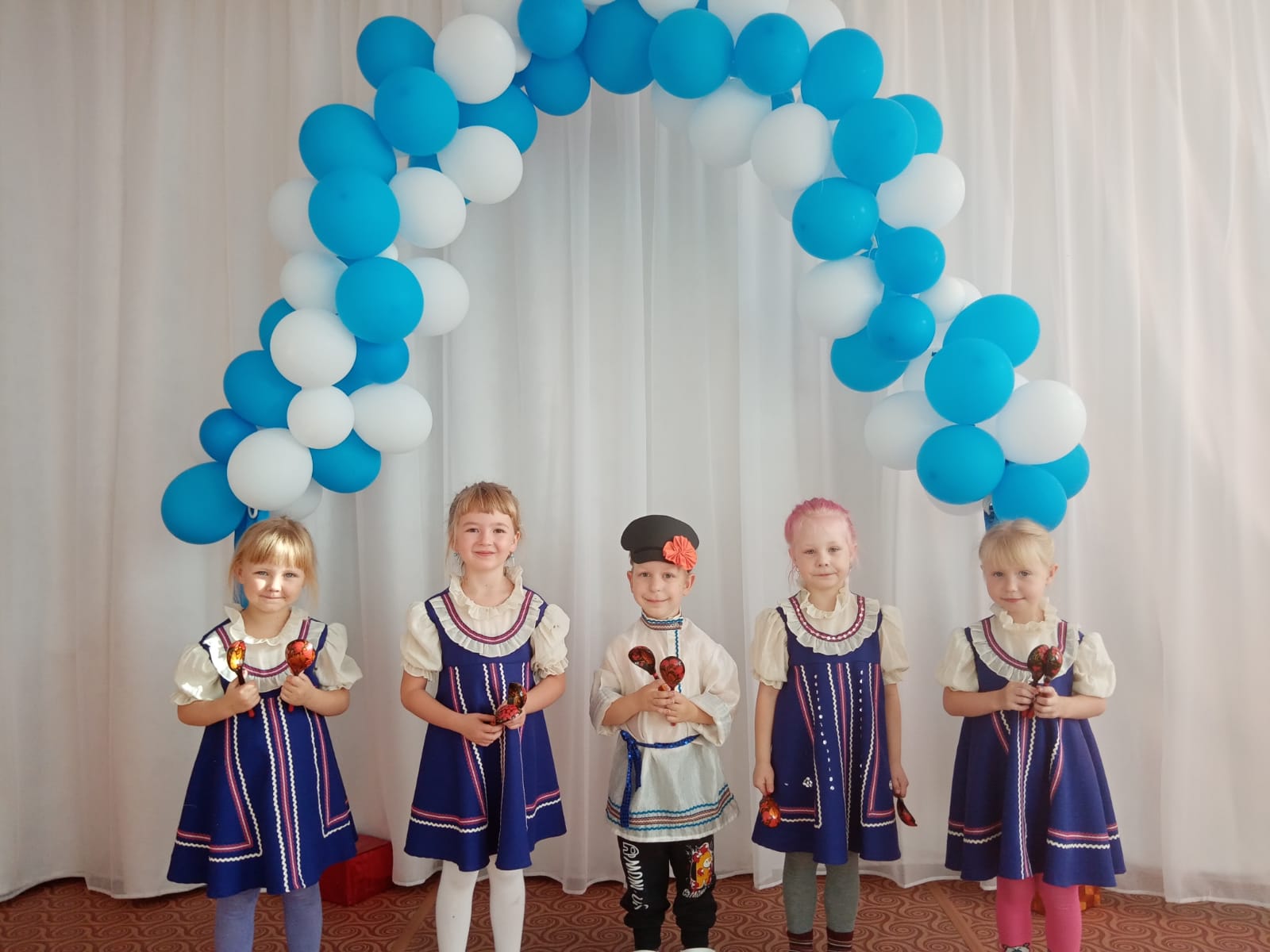 